Individual 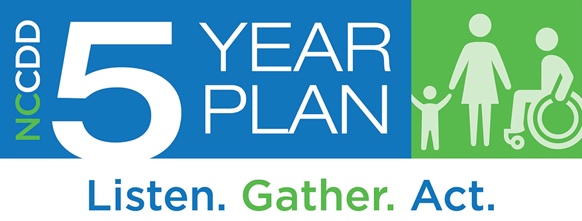 5-Year Plan Survey
This survey is for individuals with intellectual and other developmental disabilities. The NC Council on Developmental Disabilities wants to hear from you. Your ideas will make a difference as we plan for the next five years. Thank you for filling out this survey.Before continuing with this survey, please tell us who you are:I am an individual with an intellectual or other developmental disabilityI am a family member of a person with a disabilityOther
Feel free to skip any questions you don’t want to answer and use additional paper if needed.Demographic QuestionsPlease check below to tell us who you are.Age 0-13 yearsAge 14-20 yearsAge 21-25 yearsAge 26-54 yearsAge 55 or overPrefer not to sayWhat is your gender?FemaleMalePrefer not to sayPrefer to self-describe: _________________What is your race or ethnic background? Check all that apply.WhiteBlack or African AmericanAmerican Indian or Alaska NativeHispanic/Latin (o) (a) (x)AsianNative Hawaiian or Pacific IslanderUnknown Prefer not to sayHow would you describe your community?Urban (medium or large city)Suburban (outside the city)Rural (fewer people and more open spaces than urban or suburban areas)Don’t knowPrefer not to sayWhich region of North Carolina do you live in? (see map of NC Regions) Region 1Region 2Region 3Don’t knowPrefer not to say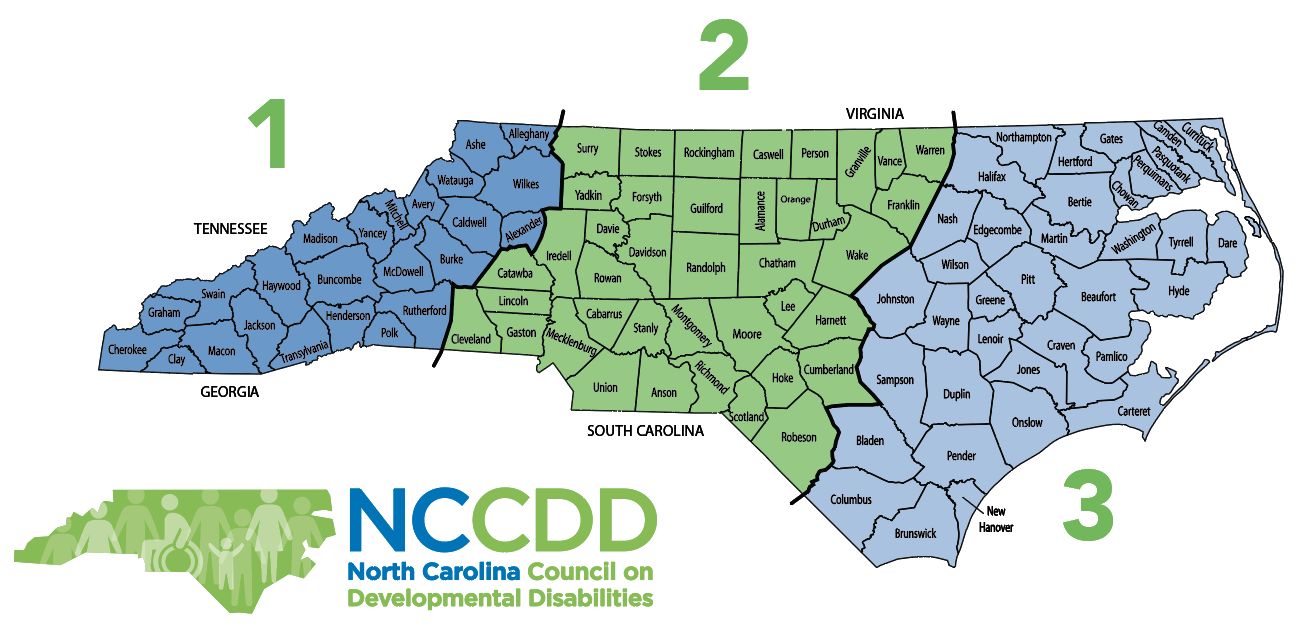 What do you think are the three (3) most important issues to YOU right now?Check up to 3.Community Services and SupportsWhat help do you currently get? Check all that apply.Medicaid Waiver services (Innovations, CAP-C, CAP-DA, TBI)State-funded services (non-Medicaid Waiver)Help from a family member or friend who isn’t paidTechnologyPublic schoolInstitution (ICF, Nursing Facility)Group homeHelp in my family homeHelp in my own homeVocational RehabilitationEmployment supports not through Vocational RehabilitationDay programLME MCODon’t knowNoneOther help (please describe):  ___________________________________________________________________________________________________________If you receive more than one paid service or support, do they work well together?NoSomewhatYesI only receive one paid serviceI do not receive paid servicesDon’t know4)	Who most helps you with daily activities? Pick the one that most applies to your situation.A family member or friendA paid service providerA school or day programNo one helps me, but I need helpNo one helps me, because I do not need helpDon’t knowOther (please describe):____________________________________________________________________________________________________________________________ Do you currently receive enough support to do what you need and want to do? Yes, I have what I needNo, I need a little more helpNo, I need a lot more helpNo, I need more help almost all the timeDon’t know/doesn’t apply to meTechnologySome people are able to participate more in their communities with technology. Examples are iPad, voice-activated e-mail, screen readers, eye-gaze sensors, apps. 6)	Do you have the technology you need to participate in community?NoSomewhatYesI don’t know enough about what technology might be helpfulDon’t know/doesn’t apply to me7)	 If you said no to the question above, what other technology do you need?: _______________________________________________________________________________________________________________________________________________ Education and Learning9)	Does/Did your school do a good job of preparing you for adulthood?No, a big change is neededSome change is neededYes, it’s about right, no change is neededDon’t know/doesn’t apply to me10) How can schools prepare students better for adulthood?_________________________________________________________________________________  _________________________________________________________________________________11)	Does/Did your school do a good job of preparing you to have a job or go to college?No, a big change is neededSome change is neededYes, it’s about right, no change is neededDon’t know/doesn’t apply to meJobs and Money12) How important is it to you that people with disabilities are paid at least minimum wage ($7.25 an hour) for employment?It is very importantIt is somewhat importantIt is not important to meDon’t know/doesn’t apply to me13)   Do you have a paid job?   No		   Yes   Don’t know/doesn’t apply to me14)  How important is working a paid job to you? Why is it important or not important?  ____________________________________________________________  _____________________________________________________________________________	15)   If you do NOT have a job, do you have help to find a job?		  No			  Yes		  Don’t know/doesn’t apply to me	16)   If you DO have a job, is this a job you want?		  No		  Yes		  Don’t know/doesn’t apply to me17)	If you DO have a job, do you earn minimum wage ($7.25 per hour) or more, and work with people with and without disabilities?NoYesDon’t know/doesn’t apply to meHealth and Wellbeing18) Do you have friends and caring relationships with people other than support staff and family members?  No, my relationships are with only staff and family    I have one friend/relationship other than staff and family         Yes, I have several friends/relationships with people other than staff and family   Don’t know/doesn’t apply to me19) Are you able to see a doctor when you need to do so? Check all that apply.No, I do not have insurance.No, I cannot afford a doctorNo, I do not have a doctor to go toNo, I cannot get to the doctor because of a lack of transportationSometimes    Yes    Don’t know/ doesn’t apply to me20) Do you think most people who help in emergencies (police officers, firefighters, E.R. staff) know enough about individuals with disabilities? No, they need a lot more trainingThey need some more trainingYes, it’s about rightDon’t know/doesn’t apply to meSelf-Advocacy and LeadershipSelf-advocacy means you speak up for yourself, know your rights, advocate, and make your own choices about your life.21)	How do you learn about personal rights? I learn about my rights… Check all that applyFrom my familyAt schoolFrom other self-advocatesAt meetings and conferencesFrom the North Carolina Council on Developmental Disabilities (NCCDD) and/or other advocacy organizationsI don't know about rightsDon't know/doesn't apply to me22)	What would help you be a better self-advocate ?Check all that apply.Training about self-advocacyKnowing other self-advocatesMeetings and conferences about self-advocacySelf-advocacy practice at schoolMore information and training on disability issuesTransportation to events and meetings with leadersMore advocacy eventsDon't know/doesn't apply to me23)	Does your family have enough opportunity to be involved in advocacy?No opportunity to be involvedSome opportunity to be involvedYes, enough opportunity to be involvedDon't know/doesn't apply to meHome24)	Do you have the housing you need?NoYes Don’t know/doesn’t apply to me25) How would you describe where you live? Check all that apply.In my own home or apartmentWith one or more family member(s)With one or more roommates(s)On my own (without roommates)In a non-family member's homeWith one or two other people with disabilitiesWith 4 to 15 people with disabilities (including myself)With 16 or more people with disabilities (including myself)I don't have a regular place to stayDon't know/doesn't apply to me26)	Did you choose where you live?	  	No, I don’t have a choiceI had some input but someone helped me chooseYes, I chose for myselfDon’t know/doesn’t apply to me27)	Did you choose the people you live with?No, I didn't have a choiceI had some input but someone helped me chooseYes, I chose them myselfI live on my ownDon't know/doesn't apply to me28)  How could housing for people with disabilities be better in your community?_____________________________________________________________________ ____________________________________________________________________________________ Transportation29) Do you have the transportation to get where you want and need to go?NeverHardly everSometimes Most of the timeAlwaysDon’t know/doesn’t apply to me 30) How could transportation for people with disabilities be better in your community?_______________________________________________________________________________ _______________________________________________________________________________Follow-Up to This Survey: Did these questions let us know what is important to you? No, they did notSome questions didYes, they didDon’t know/doesn’t apply to meAdditional Comments – What Do We Need to Know_____________________________________________________________________________________________________________________________________________________________________________________________________________________________________________________________________________________________________________________________________________________________________________________________________________________________________________________________COVID-19 EmergencyAs we developed this survey, the COVID-19 (coronavirus) emergency was beginning in North Carolina. Please tell us anything we need to know about your experience. For example, have you had all the help and information you needed? If not, what else have you needed?Thank you again for your participation in our survey. We value and appreciate your input. 
If you would like to request a different survey format or if you have questions about the 5 Year State Plan development process, please contact David Ingram at 1-800-357-6916 or David.Ingram@dhhs.nc.gov. This effort is supported by NCCDD and funds it receives through P.L. 106-402, the Developmental Disabilities Assistance and Bill of Rights Act of October 2000.Please email the completed form to: NCFYP@nccdd.orgor mail to:North Carolina Council on Developmental DisabilitiesATTN: Five Year Plan2010 Mail Service CenterRaleigh, NC  27699  School  Employment  Housing  Transportation  Money and finances  Planning for my future  Knowing my rights  Self-Advocacy  Knowing what services and supports I can get  Getting the services and supports I need  Getting good medical care  Technology to help me do the activities I want  Living more independently  Helping people with disabilities move out of institutions  Doing more activities I like  Having friends and meaningful relationships  Being more a part of my community  Other (please describe):8. Please tell us about your school activities.Check all that apply in each row.What are three (3) things you would most like to change or improve for people with disabilities in North Carolina?Type one or two words on each line.1. ______________________________________________________________________________________2. ______________________________________________________________________________________3. ________________________________________________________________________________________________________________________________________________________________________________________________________________________________________________________________________________________________________________________________________________________________________________________________________________________________________________________________________________________________________________________________________________________________________________________________________________________________________________________________________________________________________________________________________________________________________________________________________________________________________________________________________________________________________